 Муниципальное бюджетное общеобразовательное учреждение ``Вороновская средняя общеобразовательная школа Рогнединского района Брянской области``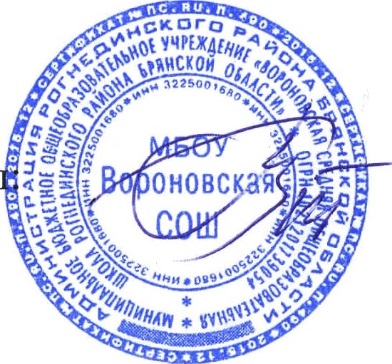 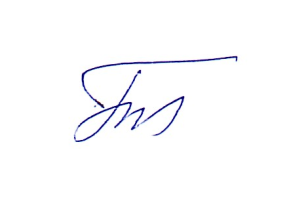 УЧЕБНЫЙ ПЛАНосновного общего образованияна 2023 – 2024 учебный годРогнединский муниципальный район, Брянская область 2023ПОЯСНИТЕЛЬНАЯ ЗАПИСКАУчебный план основного общего образования Муниципальное бюджетное общеобразовательное учреждение ``Вороновская средняя общеобразовательная школа Рогнединского района Брянской области`` (далее - учебный план) для 5-9 классов, реализующих основную образовательную программу основного общего образования, соответствующую ФГОС ООО (приказ Министерства просвещения Российской Федерации от 31.05.2021 № 287 «Об утверждении федерального государственного образовательного стандарта основного общего образования»), фиксирует общий объём нагрузки, максимальный объём аудиторной нагрузки обучающихся, состав и структуру предметных областей, распределяет учебное время, отводимое на их освоение по классам и учебным предметам.Учебный план является частью образовательной программы Муниципальное бюджетное общеобразовательное учреждение ``Вороновская средняя общеобразовательная школа Рогнединского района Брянской области``, разработанной в соответствии с ФГОС основного общего образования, с учетом Федеральной образовательной программой основного общего образования, и обеспечивает выполнение санитарно-эпидемиологических требований СП 2.4.3648-20 и гигиенических нормативов и требований СанПиН 1.2.3685-21.Учебный год в Муниципальное бюджетное общеобразовательное учреждение ``Вороновская средняя общеобразовательная школа Рогнединского района Брянской области`` начинается 01.09.2023 и заканчивается 24.05.2024. Продолжительность учебного года в 5-9 классах составляет 34 учебные недели. Учебные занятия для учащихся 5-9 классов проводятся по 5-ти дневной учебной неделе.Максимальный объем аудиторной нагрузки обучающихся в неделю составляет  в  5 классе – 29 часов, в  6 классе – 30 часов, в 7 классе – 32 часа, в  8-9 классах – 33 часа. .Учебный план состоит из двух частей — обязательной части и части, формируемой участниками образовательных отношений. Обязательная часть учебного плана определяет состав учебных предметов обязательных предметных областей.Часть учебного плана, формируемая участниками образовательных отношений, обеспечивает реализацию индивидуальных потребностей обучающихся. Время, отводимое на данную часть учебного плана внутри максимально допустимой недельной нагрузки обучающихся, может быть использовано: на проведение учебных занятий, обеспечивающих различные интересы обучающихсяВ Муниципальное бюджетное общеобразовательное учреждение ``Вороновская средняя общеобразовательная школа Рогнединского района Брянской области`` языком обучения является русский язык.При изучении предметов  осуществляется деление учащихся на подгруппы.Промежуточная аттестация – процедура, проводимая с целью оценки качества освоения обучающимися части содержания (четвертное оценивание) или всего объема учебной дисциплины за учебный год (годовое оценивание).Промежуточная/годовая аттестация обучающихся за четверть осуществляется в соответствии с календарным учебным графиком.Все предметы обязательной части учебного плана оцениваются по четвертям. Предметы из части, формируемой участниками образовательных отношений, являются безотметочными и оцениваются «зачет» или «незачет» по итогам четверти. Промежуточная аттестация проходит на последней учебной неделе четверти. Формы и порядок проведения промежуточной аттестации определяются «Положением о формах, периодичности и порядке
текущего контроля успеваемости и промежуточной аттестации обучающихся Муниципальное бюджетное общеобразовательное учреждение ``Вороновская средняя общеобразовательная школа Рогнединского района Брянской области``. Освоение основной образовательной программ основного общего образования завершается итоговой аттестацией. Нормативный срок освоения основной образовательной программы основного общего образования составляет 5 лет.УЧЕБНЫЙ ПЛАНПлан внеурочной деятельности (недельный)Муниципальное бюджетное общеобразовательное учреждение ``Вороновская средняя общеобразовательная школа Рогнединского района Брянской области``СОГЛАСОВАНО Зам. директора по УВР_______________Пушкарева Г.А. Протокол № 6 от26.05.2023гУТВЕРЖДЕНОДиректор школы____________      Пижурин С.В.№ 6 от «26»мая2023 г.Предметная областьУчебный предметКоличество часов в        неделюКоличество часов в        неделюПредметная областьУчебный предмет566Русский язык и литератураРусский язык566Русский язык и литератураЛитература333Иностранные языкиИностранный язык333Математика и информатикаМатематика555Математика и информатикаАлгебра000Математика и информатикаГеометрия000Математика и информатикаВероятность и статистика000Математика и информатикаИнформатика000Общественно-научные предметыИстория222Общественно-научные предметыОбществознание011Общественно-научные предметыГеография111Естественно-научные предметыФизика000Естественно-научные предметыХимия000Естественно-научные предметыБиология111ИскусствоИзобразительное искусство111ИскусствоМузыка111ТехнологияТехнология222Физическая культура и основы безопасности жизнедеятельностиФизическая культура222Физическая культура и основы безопасности жизнедеятельностиОсновы безопасности жизнедеятельности000Основы духовно-нравственной культуры народов РоссииОсновы духовно-нравственной культуры народов России111ИтогоИтого272929Часть, формируемая участниками образовательных отношенийЧасть, формируемая участниками образовательных отношенийЧасть, формируемая участниками образовательных отношенийЧасть, формируемая участниками образовательных отношенийЧасть, формируемая участниками образовательных отношенийНаименование учебного курсаНаименование учебного курсаОбществознаниеОбществознание100БиологияБиологияРодной языкРодной язык0.500Родная литератураРодная литература0.500Второй иностранный языкВторой иностранный язык000ИтогоИтого211ИТОГО недельная нагрузкаИТОГО недельная нагрузка293030Количество учебных недельКоличество учебных недель343434Всего часов в годВсего часов в год98610201020Учебные курсыКоличество часов в неделюКоличество часов в неделюУчебные курсы56Разговор о важном11Профориентационный минимум01ИТОГО недельная нагрузка12